Agli Ill.mi Sigg.Componenti del Senato Accademico	p.c.	Ai Componenti del Consiglio di Amministrazione		Ai Componenti del Nucleo di Valutazione di AteneoAi Componenti del Collegio dei Revisori dei Conti	Ai DirigentiAlle OO.SS.Al Consiglio degli StudentiLoro SediOggetto: Riunione del Senato Accademico. Ordine del giorno.La S. V. è invitata ad intervenire alla riunione del Senato Accademicoche avrà luogo il giorno 02 marzo 2016, alle ore 10.00, presso la Sala Consiliare del Politecnico di Bari – Via Amendola n. 126/b, per la discussione del seguente Ordine del giorno Comunicazioni.Interrogazioni e dichiarazioni.Approvazione verbali sedute precedenti.Ratifica Decreti.PROGRAMMAZIONE E ATTIVITA’ NORMATIVA11	Revisione Sistema misurazione e valutazione delle performance12	Regolamento Associazione dei Laureati del Politecnico di Bari (associazione alumni)RICERCA E TRASFERIMENTO TECNOLOGICO13	Protocollo Politecnico di Bari e SPS Group14	Adesione del Politecnico di Bari alla Rete Universitaria Italiana per l'Apprendimento Permanente –RUIAP: PARERE15	Proposta di Accordo Quadro tra Politecnico di Bari ed Unitrat srlDIDATTICA16	Programma assemblea del 7/03/2016 – Didatttica17	Offerta formativa 2016/2017STUDENTI5 	Borse di studio per studenti meritevoliPERSONALE18	Programmazione risorse umane 2016/2018EVENTI E PROMOZIONE 19	Richieste patrocinio	Il Rettore	f.to Prof. Ing. Eugenio Di SciascioLegenda®	il punto all’odg è stato rinviato nell’ultima seduta	la documentazione è già stata trasmessa	la documentazione è allegata	la documentazione verrà trasmessa appena possibile 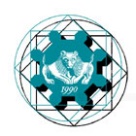 POLITECNICO DI BARIIL RETTOREPOLITECNICO DI BARIIL RETTOREPOLITECNICO DI BARIIL RETTOREPOLITECNICO DI BARIIL RETTOREBari, 26 febbraio 2016Prot. n.3257